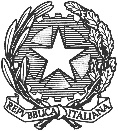 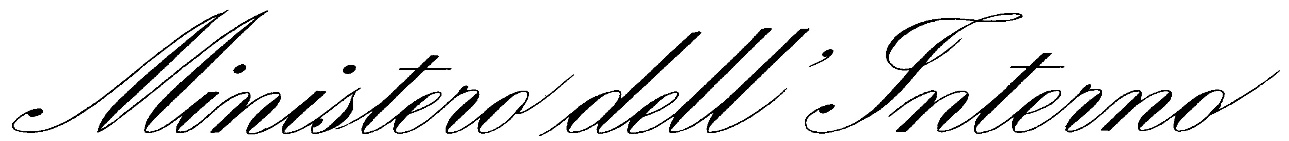 DIPARTIMENTO DELLA PUBBLICA SICUREZZADIREZIONE CENTRALE PER GLI AFFARI GENERALI E LE POLITICHE DEL PERSONALE DELLA POLIZIA DI STATOCap. 2871 – 2872 –  BILANCIO DELLO STATOEROGAZIONE DEI BENEFICI ECONOMICI AI SENSI DELLE LEGGI N. 466/1980, 302/1990, 388/2000, 206/2004, 266/2005, 147/2013 E IN ESECUZIONE DI SENTENZE IN FAVORE DELLEVITTIME DEL TERRORISMO, DELLA CRIMINALITÀ ORGANIZZATA E DEL DOVERE E LORO FAMILIARINumeroDataImporto speciale elargizione in euroMotivazione781409/06/20232.086,81Speciale Elargizione781509/06/20232.086,81Speciale Elargizione781609/06/20232.086,81Speciale Elargizione778509/06/202345.783,28Speciale Elargizione780309/06/202363.354,48Speciale Elargizione780509/06/202363.354,47Speciale Elargizione780609/06/202363.354,47Speciale Elargizione787614/06/20232.818,00Speciale Elargizione803914/06/20238.460,00Speciale Elargizione837623/06/202345.088,00Speciale Elargizione838223/06/2023154.990,00Speciale Elargizione860823/06/202370.450,00Speciale Elargizione860923/06/20235.636,00Speciale Elargizione861023/06/202336.634,00Speciale Elargizione861223/06/20232.818,00Speciale Elargizione875223/06/202319.726,00Speciale Elargizione877423/06/202316.908,00Speciale Elargizione881223/06/2023123.992,00Speciale Elargizione